NOTA OFICIAL 185/21 O MUNICÍPIO DE BARRACÃO/PR, através da SECRETARIA MUNICIPAL DE SAÚDE (SMS), atualiza os dados e informa a ocorrência de TRÊS casos da Covid-19, no município:Casos de Covid-19 confirmado por teste rápido de antígeno para covid-19: masculinos de 47 e 48 anos e criança de 7 anos.Um paciente masculino de 47 anos, com comorbidades,  internado no Hospital de Dionísio Cerqueira  aguardando transferência pela Central de Leitos.Os demais Pacientes com Estado de Saúde Estável em isolamento domiciliar juntamente com seus familiares (contato próximo) e sendo monitorados pela Epidemiologia e acompanhados pela Equipe de Saúde do Município. Use a máscara de forma efetiva, cobrindo nariz e boca e higienize de mãos.  EVITE AGLOMERAÇÃO, NÃO COMPARTILHE CHIMARRÃO. VIVA O NOVO NORMAL.Se tiver sinais e sintomas de gripe ou casos suspeitos ou confirmados da Covid-19 procure a Unidade de Saúde a qual você pertence para realização do exame de covid-19. ESF Copasa, Centro, Rural ou Industrial (Postos de Saúde que tem o exame de covid-19 que sai o resultado em 15 minutos). Não fiquei na dúvida faça o exame. Informações pelo telefone 49 9 99826 9341. Com essas confirmações, são: 1.410 casos positivos da COVID-19, Ativos: 09, Internados: 01, Recuperados: 1.364, investigação: 00 e 37 óbitos decorrentes da Covid-19 no Município de Barracão/PR.      Barracão/PR, 27 de dezembro 2021.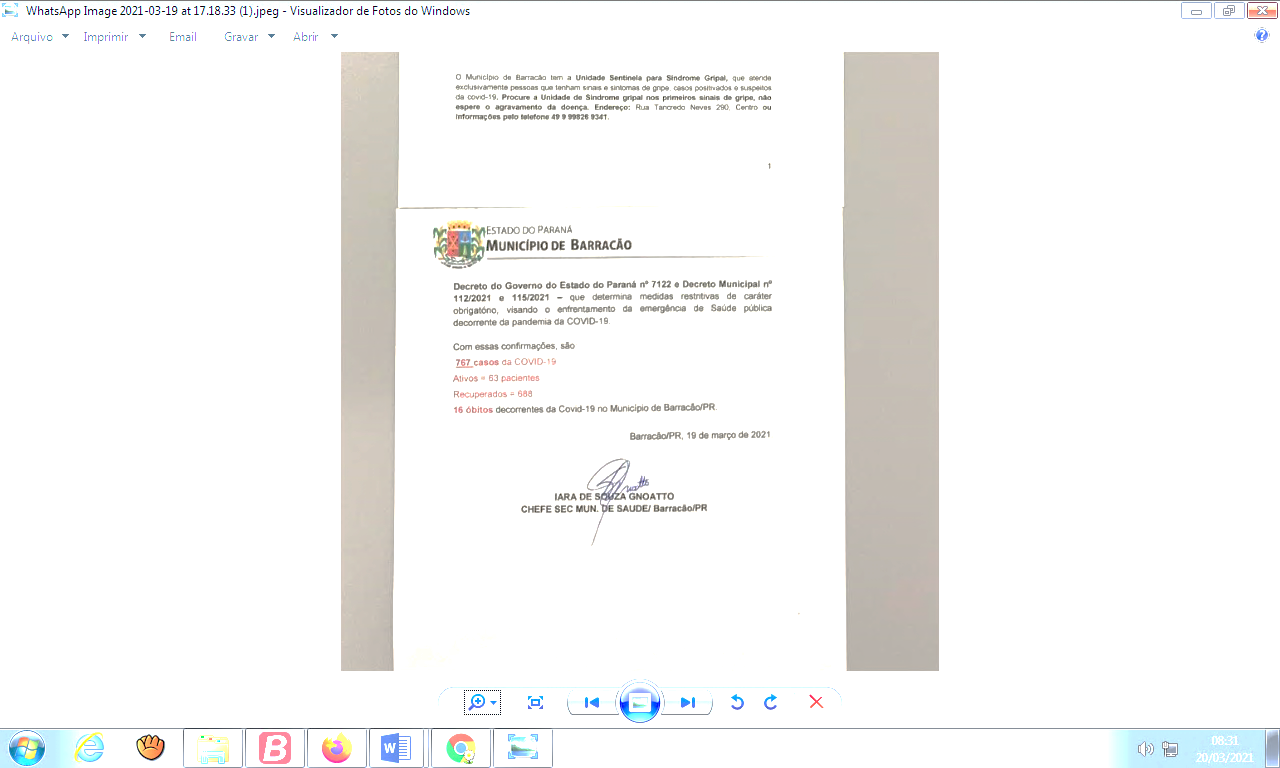 